О внесении изменений в постановление администрации муниципального образования Соль-Илецкий городской округ Оренбургской области от 29.07.2016 № 2282-п «Об образовании избирательных участков для проведения выборов (референдумов) на территории муниципального образования Соль-Илецкий городской округ Оренбургской области»В соответствии с Федеральным законом от 12.06.2002 № 67-ФЗ «Об основных гарантиях избирательных прав и права на участие в референдуме граждан Российской Федерации», по согласованию с Территориальной избирательной комиссии Соль-Илецкого городского округа, постановляю:1. Внести в постановление администрации муниципального образования Соль-Илецкий городской округ Оренбургской области от 29.07.2016 № 2282-п «Об образовании избирательных участков для проведения выборов (референдумов) на территории муниципального образования Соль-Илецкий городской округ Оренбургской области» следующие изменения:1.1. Пункт 30 приложения к постановлению (Избирательный участок  № 1606) изложить в новой редакции:«30. Избирательный участок № 1606Центр избирательного участка – здание МОБУ «Тамар-Уткульская средняя общеобразовательная школа» Соль-Илецкого городского округа Оренбургской области.В состав избирательного участка входит село Тамар-Уткуль:ул. Набережная;ул. Центральная;ул. Карабулакская;ул. Молодёжная;ул. Луговая;ул. Рабочая;ул. Комсомольская;ул. Овражная;ул. Новая;ул. Южная;ул. Степная;ул. Колхозная;ул. Юбилейная;ул. Садовая;ул. Энергетическая;ул. Победы;переулок Школьный;переулок Кооперативный;переулок Тупиковый.Местонахождение участковой избирательной комиссии: 461545, Оренбургская область, Соль-Илецкий городской округ, село Тамар-Уткуль, пер. Школьный, 2, телефон 31-1-34.».1.2. Пункт 31 приложения к постановлению (Избирательный участок  № 1607) изложить в новой редакции:«31. Избирательный участок № 1607Центр избирательного участка – здание Троицкого сельского клуба.В состав избирательного участка входят:село Троицк:ул. Школьная;ул. Центральная;ул. Советская;ул. Родниковая;село Ивановка:ул. Советская;ул. Колхозная;ул. Кооперативная.Местонахождение участковой избирательной комиссии: 461547, Оренбургская область, Соль-Илецкий городской округ, село Троицк, ул. Советская, 28 А.».2. Контроль за исполнением настоящего постановления возложить на заместителя главы администрации городского округа по работе с территориальными отделами – руководителя аппарата Н.А. Першина.3. Постановление вступает в силу после его официального опубликования.Глава муниципального образования Соль-Илецкий городской округ                                             В.И. ДубровинРазослано: в прокуратуру Соль-Илецкого района, в дело, в Территориальную избирательную комиссию Соль-Илецкого городского округа.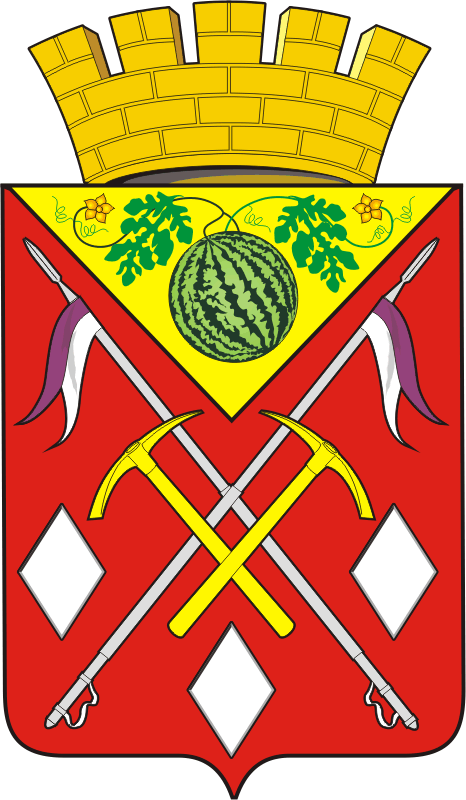 АДМИНИСТРАЦИЯМУНИЦИПАЛЬНОГООБРАЗОВАНИЯСОЛЬ-ИЛЕЦКИЙГОРОДСКОЙ ОКРУГОРЕНБУРГСКОЙ ОБЛАСТИПОСТАНОВЛЕНИЕ11.10.2023 № 2123-п